АДМИНИСТРАЦИЯ ГОРОДСКОГО ОКРУГА ЗАРЕЧНЫЙп о с т а н о в л е н и еот___14.10.2019____№____1023-П____г. ЗаречныйО проведении традиционного 55-го легкоатлетического пробегапамяти И.В. КурчатоваРассмотрев обращение начальника Отдела спортивно-оздоровительной работы первичной профсоюзной организации Белоярской атомной электростанции Боярского Е.В. от 04.10.2019 № 36-04-148 о проведении на территории городского округа Заречный традиционного 55-го легкоатлетическогопробега памяти И.В. Курчатова, в целях развития физической культуры и спорта, сохранения спортивных традиций в городском округе Заречный, в соответствии с постановлением Правительства Свердловской области от 30.05.2003 № 333-ПП «О мерах по обеспечению общественного порядка и безопасности на территории Свердловской области мероприятий с массовым пребыванием людей» (в действующей редакции), на основании ст. ст. 28, 31 Устава городского округа Заречный администрация городского округа ЗаречныйПОСТАНОВЛЯЕТ:1. Провести в городском округе Заречный традиционный 55-й легкоатлетический пробег памяти И.В. Курчатова 20 октября 2019 года (далее – Соревнования).2. Ввести временное ограничение движения транспортных средств, парковки и выездов с прилегающих территорий автотранспорта по маршруту движения участников Соревнований по улицам города Заречного: ул. Клары Цеткин, ул. Лермонтова, с 12-00 часов до 13-30 часов 20 октября 2019 года согласно прилагаемой схеме перекрытия.3. Рекомендовать ОСОР ППО БАЭС (Е.В. Боярский):1) обеспечить временное ограничение движения транспортных средств посредством перекрытия движения по указанным направлениям по улицам города Заречного: Стадион «Электрон» ул. Клары Цеткин, ул. Лермонтова, пост ГАИ, западная дорога на БАЭС, БАЭС, ИРМ, с 12-00 часов до 13-30 часов 20 октября 2019 года согласно прилагаемой схеме перекрытия;2) обеспечить информирование пользователей автомобильными дорогами о причинах и сроках временного ограничения движения;3) обеспечить разработку и подписание документов о готовности и проведении Соревнований согласно постановлению Правительства Российской Федерации от 18.04.2014 № 353-ПП.4. Рекомендовать МО МВД России «Заречный» (С.Ю. Калмыков):1) обеспечить безопасность людей и общественный порядок в месте проведения Соревнований;2) обеспечить временное ограничение движения транспортных средств посредством перекрытия движения с 12-00 часов до 13-30 часов 20 октября 2019 года согласно прилагаемой схеме перекрытия.5. Рекомендовать ФБУЗ МСЧ № 32 ФМБА России (С.И. Шонохова) обеспечить оперативную работу службы «Скорая помощь» во время проведения Соревнований.6. Контроль за исполнением настоящего постановления возложить на и.о. заместителя главы администрации городского округа Заречный по социальным вопросам Н.Л. Невоструеву.7. Опубликовать настоящее постановление в Бюллетене официальных документов городского округа Заречный и на официальном сайте городского округа Заречный (www.gorod-zarechny.ru).Глава городского округа Заречный 		    А.В. Захарцев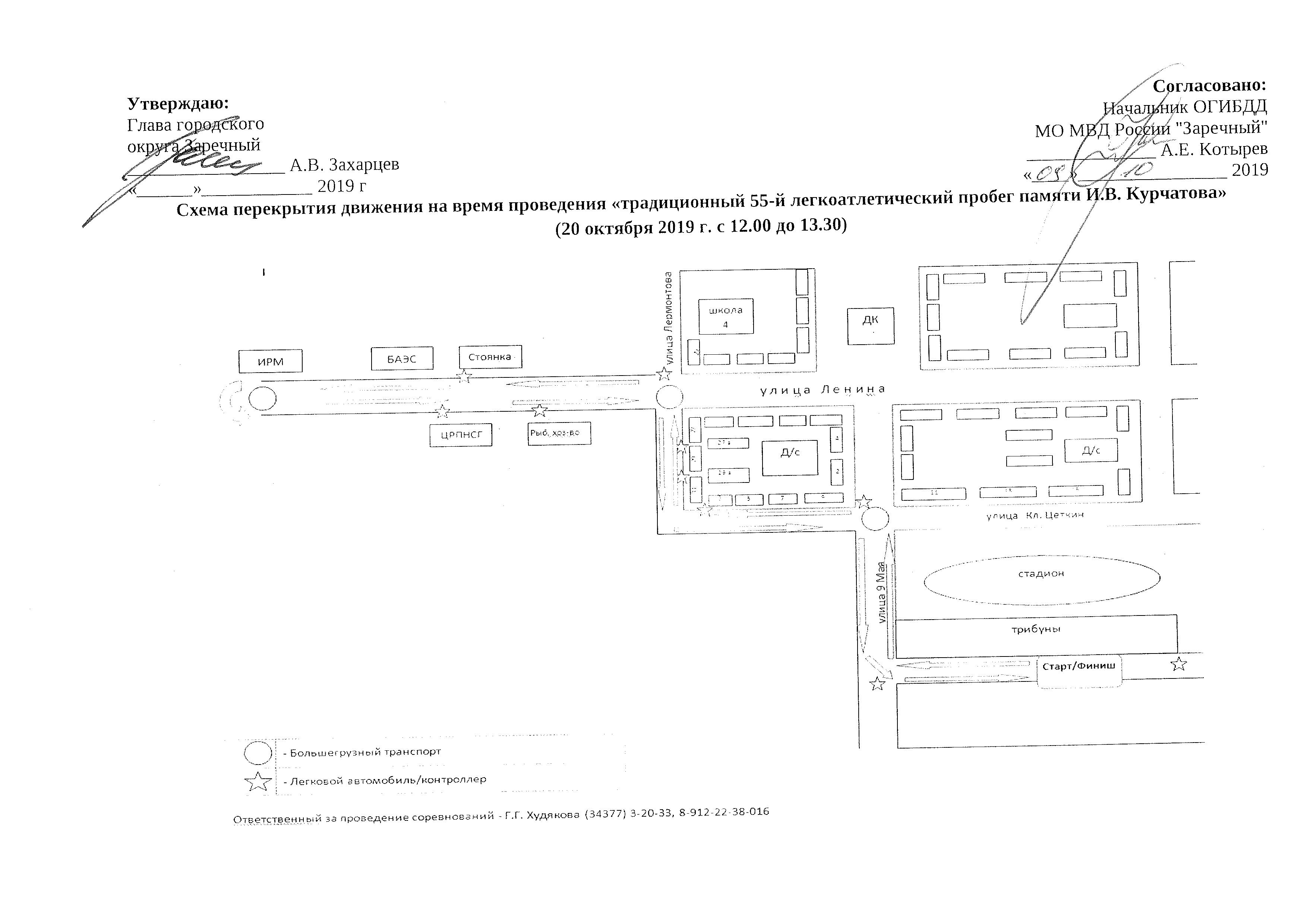 